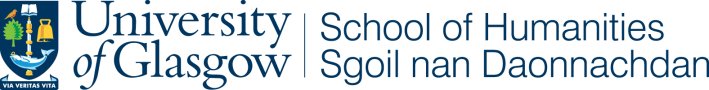 H I S T O R YCharlotte Nicholson Postdoctoral FellowshipSummary of Postdoctoral FellowshipA postdoctoral fellowship has been endowed by a gift from the late Charlotte Nicholson, a former History librarian in GUL.  The fellowship will be awarded to the best proposal for a research-related project (as defined below) by a recent doctoral graduate in History (within the School of Humanities) from the University of Glasgow. In the current year, the award will be worth £6,000, to be used by the fellow in undertaking his/her project whilst attached to the History Subject in the School for a minimum of 6 months, and a maximum of 12 months, from 1 October 2023. Applications must be submitted by 4pm on Friday 18 August 2023
The winner will be announced by Friday 22 September 2023Eligibility and ConditionsThe Fellowship is open to any University of Glasgow doctoral graduate of the History Subject (School of Humanities) who has either (a) received their College letter of award between 1st September 2022 and 1st September 2023, or (b) has submitted their thesis between 1st September 2022 and 1st September 2023.The application must be made electronically on the form below (a pdf is acceptable).Each applicant must identity a project to work on during the Fellowship whilst attached to the Subject; this may be:(a) to prepare and submit an article for publication in a leading History journal; (b) to adapt a doctoral thesis for publication as a monograph; (c) to prepare a postdoctoral research grant application in conjunction with a member of staff in the Subject.  Each applicant must obtain the backing of a sponsor (i.e. a member of academic staff) in the History subject. A committee to judge applications will be appointed by the Head of Subject and will meet in early September. The criteria applied will be:(i) the intellectual and academic merit of the project, and its likelihood of success in the time; (ii) the calibre of the candidate; and (iii) the case for benefits to the History Subject at the University.The Committee will reserve the right to adjudge that no suitable application has been made, and no award will be made for this year.The successful applicant will be awarded the Fellowship sum in one tranche on or shortly after 1 October 2023. With it, the candidate will be accorded full Library and associated privileges, and work accommodation.  No further remuneration is automatically given. The Fellow is expected to spend from 6 to 12 months associated with the History Subject, contributing to the intellectual, seminar and related life of the subject. They will be free to seek assistance and advice on the project, The Fellow will be expected to give at least one lecture/seminar to the History Subject on the project. The Fellow must undertake to acknowledge the Fellowship in any publication or Project undertaking that arises. Any enquiries should be directed to Dr Ben White (benjaminthomas.white@glasgow.ac.uk). Applications should be submitted by email to Humanities-scholarships@glasgow.ac.uk by 4pm on Friday 18 August 2023.H I S T O R YCharlotte Nicholson Postdoctoral FellowshipName of Applicant:Date of Submission of Doctoral Thesis:Date of Viva: Date of College letter of award of doctorate: Project Title (max 15 words):Name of Sponsor (a member of History Subject):Proposal:Describe here in 500 words the project you propose to undertake whilst attached as Fellow to the History Subject. Include details of any associated academic or social media activity you intend to undertakeProject Output:Describe the intended products of the project (max 100 words)About yourselfDescribe the nature of the link you would maintain at the University during the tenure of the Fellowship, the benefits you would obtain from a week-to-week connection, and benefits that you bring to the History Subject (max 100 words) 
(Note the minimum length of tenure is 6 months, the maximum 12 months)Any other information (max 100 words)Once completed above, pass to your sponsor to complete the section below, and ensure s/he submits it on time. - - - - - - - - - - - - - - - - - - - - - - - - - - - - - - - - - - - - - - - - - - - - - - - - - - - - - - - - - - - -Sponsor's Name:Please make a case in under 500 words for the above candidate's application for the Fellowship. Please sign and date at the bottom (electronically), and send to Humanities-scholarships@glasgow.ac.uk by 4pm on Friday 18 August 2023. 